
Vi har haft BRANDSYN i våra fastigheter och styrelsen har därför beslutat följande: 
 Alla lägenheter ska ha minst en fungerande brandvarnare (för rökgaser).
För att garantera funktionerna kommer vi att installera säkra brandvarnare i samtliga lägenheter. Föreningen svarar för inköp och installation av 1 brand-varnare per lägenhet (Longlife batteri). Montering (i samråd) kommer att ske av Fixartjänst under en fredag plus lördag och bestämmelser för detta kommer att delas ut separat. 
Vi behöver tillgång till lägenheterna. 
 Brandvarnare kommer även att installeras/kompletteras på vindarna, i tvättstugorna, i samlingslokalen, i gästrummet (även i korridoren utanför) och styrelserummet.
 Pulversläckare och brandfilt kommer att sättas upp i trapphusen, 2:a våningen. Pulversläckare även i gästrummet.
 En förvaring för använda engångsgrillar kommer att placeras vid våra uteplatser under våren.
 Broschyren ”Skydda dig och dina grannar mot brand” delas ut till alla och anslås dessutom vid ingångarna till husen.
 Det är MYCKET VIKTIGT att INTE STÄLLA UPP cyklar, barnvagnar eller annat skrymmande eller brännbart (typ kartonger eller soppåsar) i trapphusen! 
Det kan hindra sjuktransport och framkomlighet vid rökbildning.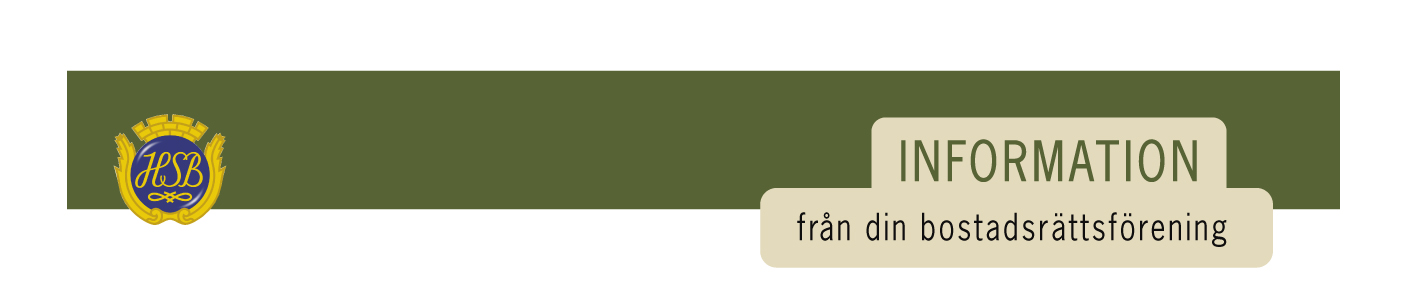  Detta gäller även i våra vindsutrymmen. Tänk på att inte förvara saker utanför förråden. Man kan slänga ”överblivet” när vi har städdag! 
Styrelsen

         
Rädda, Varna, Larma, Släck
Behövs hjälp – Larma 112!

Man rekommenderar:                 
Spisvakt, Brandfilt, 
Brandsläckare, Brandvarnare


Glömt plattan? Levande ljus?
Rökning? Dragit ur kontakten?


BRANDVARNARE
Prova funktionen då och då!
Är lägenheten större än 60 m² = 
flera varnare!

SLÄCKUTRUSTNING
Kan nås från alla våningar!
För bostäder rekommenderas 6 kilos släckare.

GRILLNING UTOMHUS
Kolen kan glöda i flera dygn!

UTRYMNINGSVÄGAR
Får inte blockeras!
Fritt från brännbart material!

FÖRVARING
Brandfarliga varor får inte förvaras i vinds- eller källarförråden!
Inglasad balkong räknas som del i lägenheten. Se till att utrymmen är låsta!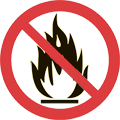 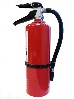 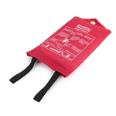 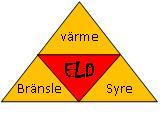 